О режиме работы участковых избирательных комиссий Бейского района в период подготовки и проведения выборов в органы местного самоуправления, назначенных на единый день голосования 11 сентября 2022 года	В соответствии с пунктом 17 статьи 29 Федерального закона «Об основных гарантиях избирательных прав и права на участие в референдуме граждан Российской Федерации», части 3 статьи 49 Закона Республики Хакасия от 08 июля 2011 года № 65-ЗРХ «О выборах глав  муниципальных образований и депутатов представительных органов  муниципальных образований в  Республике Хакасия» территориальная избирательная комиссия Бейского района постановила:Утвердить режим работы участковых избирательных комиссий избирательных участков, участков референдума №№ 245- 271 в период подготовки и проведения выборов в органы местного самоуправления Бейского района, назначенных на 11 сентября 2022 года согласно приложению к настоящему постановлению.Направить настоящее постановление в участковые избирательные комиссии избирательных участков  Бейского района согласно приложения.Разместить настоящее постановление на странице «Территориальная избирательная комиссия» официального сайта Администрации Бейского района в сети Интернет. Председатель комиссии					 	С.Н. Мистратов  Секретарь комиссии						            Т.Н. СлободчукРежим работы участковых избирательных комиссий избирательных участков Бейского района в период подготовки и проведения выборов в органы местного самоуправления, назначенных на 11 сентября 2022 годаРЕСПУБЛИКА ХАКАСИЯТЕРРИТОРИАЛЬНАЯ 
ИЗБИРАТЕЛЬНАЯ КОМИССИЯБЕЙСКОГО РАЙОНА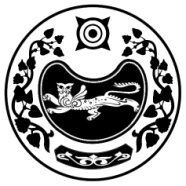 ХАКАС РЕСПУБЛИКАЗЫБЕЯ АЙМАOЫНЫA 
ОРЫНДАOЫТАБЫO КОМИССИЯЗЫХАКАС РЕСПУБЛИКАЗЫБЕЯ АЙМАOЫНЫA 
ОРЫНДАOЫТАБЫO КОМИССИЯЗЫПОСТАНОВЛЕНИЕ ПОСТАНОВЛЕНИЕ ПОСТАНОВЛЕНИЕ 23 августа 2022 годас. Бея№ 49/324-5Приложение к постановлению 
территориальной избирательной комиссии Бейского района Республики Хакасияот 23 августа 2022 года № 49/324-5Дата31.08.2022 –02.09.202205.09.2022 – 09.09.202203.09.2022 04.09.202210.09.202211.09.2022Режим работыс 16.00 час.до 20.00 час.с 10.00 час.до 14.00 час.с 7.00 час.до 20.00 час.с 7.00 час.доокончания подсчета голосови составления протокола УИК